First Babe EverCOME AND FIND ME: 527541899OPEN HERE NOW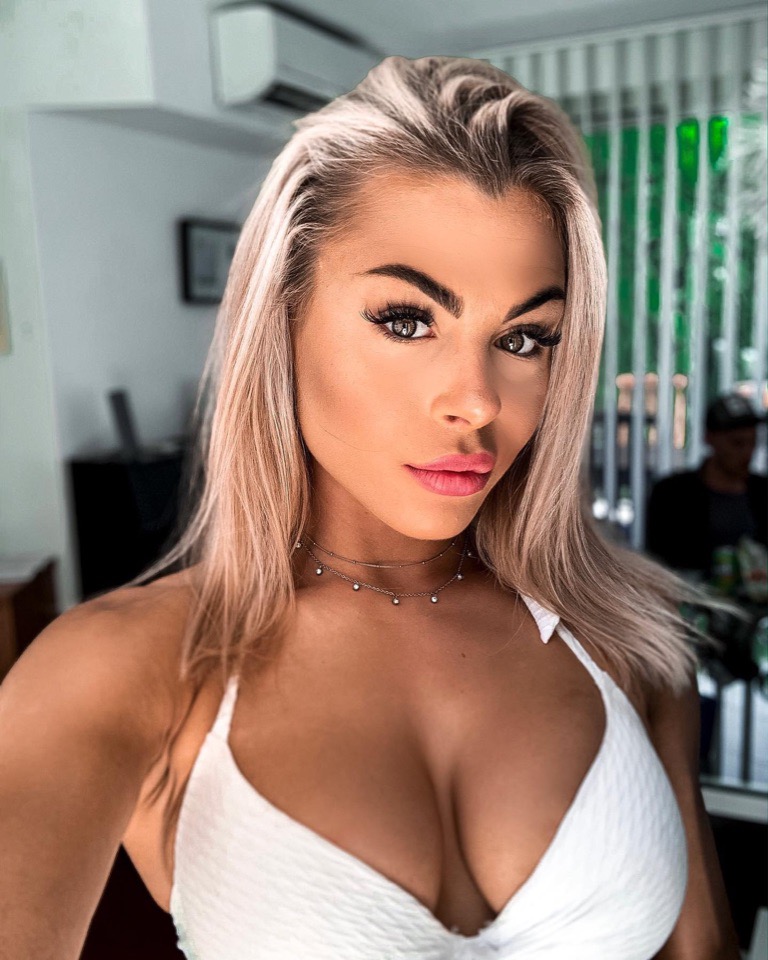 u-n-s-ubscribe